Publicado en  el 02/01/2015 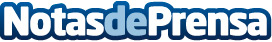 El consorcio en el que participa SENER entrega en plazo las estaciones de compresión de Los Ramones I Fase 1, en MéxicoEl grupo internacional de ingeniería y tecnología SENER, parte del consorcio formado junto con la empresa Bonatti, ha entregado a Gasoductos del Noreste (GDN) las dos estaciones de compresión que conforman el Sistema de Transporte de Los Ramones 1, en México.Datos de contacto:SENERNota de prensa publicada en: https://www.notasdeprensa.es/el-consorcio-en-el-que-participa-sener-entrega_1 Categorias: Otros Servicios Otras Industrias http://www.notasdeprensa.es